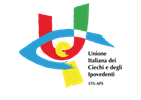 Unione Italiana dei Ciechi e degli Ipovedenti ETS-APS Sezione Territoriale di SondrioVia Fiume n.24 – 23100 SondrioTel. 0342 216529 – Fax. 0342 513490C.F. 80000600140e-mail uicso@uiciechi.it - posta elettronica certificata: uicisondrio@messaggipec.itsito internet: www.uicso.it - pagina facebook: www.facebook.com/uicisondrio______________________________________________________________________________________Protocollo n. 91/2024Sondrio, 28 marzo 2024Circolare n.2 anno 2024 Tesseramento anno 2024Per chi non avesse ancora provveduto ricordiamo che è possibile rinnovare la quota associativa per l’anno 2024. Gli importi sono rimasti invariati, per i soci provvisti di pensioni e/o indennità è di €.49,58, mentre per i soci sprovvisti di pensioni e/o indennità è di €.10,33. Anche per quest'anno si richiede il contributo di solidarietà di €. 5,00 a sostegno delle attività a livello regionale e provinciale. Si chiede quindi ai soci paganti €. 49,58 di voler versare l'importo di €. 54,58 e ai soci paganti €. 10,33 di voler versale l'importo di €.15,33. Il pagamento può essere effettuato presso gli Uffici Sezionali oppure mediante bonifico sul conto corrente intrattenuto presso la Banca Credit Agricole Sede di Sondrio:Coordinate IBAN: IT03R0623011010000015230124                 Campagna fiscale 2024 - Dichiarazione dei redditiAnche quest'anno è stata rinnovata la convenzione con il CAF ANMIL per la campagna fiscale 2024. Il Servizio per i soci effettivi, tutori e sostenitori e i loro familiari verrà effettuato alle seguenti condizioni economiche:· modello 730 singolo per soci UICI: euro 15,00;· modello 730 singolo per coniugi e parenti di I° grado: euro 22,00;· modello 730 congiunto per soci UICI: euro 20,00;· modello 730 congiunto per parenti di I° grado: euro 27,00;· modello redditi (ex UNICO) per soci UICI: €. 26,00· modello redditi (ex UNICO) per coniugi e parenti I° grado: €. 32,00· ISEE: gratuito.Per parenti di I° grado si intendono i figli e i genitori dei soci UICI (conviventi o meno).  La raccolta della documentazione, necessaria alla redazione della dichiarazione dei redditi, verrà effettuata presso la nostra sede il giovedì pomeriggio dalle 15.00 alle 18.00, a partire da giovedì 18 aprile prossimo. È necessaria la prenotazione contattando i nostri uffici al numero telefonico 0342 216529. È necessario portare all'appuntamento la tessera di iscrizione a socio UICI. Destinazione del 5 per milleAnche quest'anno con il 730, con il Modello Unico e con il CU 2024 (nel caso in cui non si è tenuti a presentare la dichiarazione dei redditi) potete scegliere di destinare il 5 per mille dell'Irpef alla Sezione Provinciale di Sondrio dell'Unione Italiana Ciechi e degli Ipovedenti. La scelta di destinare il vostro 5 per mille potrà essere effettuata apponendo la firma e riportando il codice fiscale della nostra Sezione. Contiamo su questo vostro importante aiuto! CODICE FISCALE DELL'UNIONE ITALIANA CIECHI E DEGLI IPOVEDENTI ONLUS DI SONDRIO: 80000600140Decima Giornata Regionale Culturale a Lecco, sabato 04 maggio 2024 Per la Decima Giornata Culturale a carattere regionale quest’anno viene proposta una visita alla città di Lecco e dintorni nei luoghi del romanzo “Promessi Sposi” di Alessandro Manzoni. La giornata sarà così articolata: 1- Ore 9:45 ritrovo di tutti i partecipanti presso la Piazza della Stazione Ferroviaria di Lecco; divisione in gruppi e consegna di uno zainetto colorato per il nostro riconoscimento; 2- Ore 10:00: incontro con le guide ed inizio tour. La visita del centro storico di Lecco comprende: Piazza XX Settembre, in particolare la Torre Viscontea (unico resto del castello di Lecco, citato ne “I Promessi Sposi”); Piazza Cermenati con il monumento al famoso geologo e uomo politico lecchese e lo stemma di Lecco; Basilica di San Nicolò (solo esterno) e il suo campanile, detto il “matitone”, simbolo della città; Chiesetta di Santa Marta; monumento del Manzoni, capolavoro di Francesco Confalonieri; Piazza Garibaldi con il teatro della società ed il monumento dedicato all’eroe dei due mondi. Si prosegue a piedi, circa 1 KM, su percorso pianeggiante, fino al Borgo di Pescarenico: la prima tappa è la visita della chiesa di Padre Cristoforo, che conserva un’opera di Giovan Battista Crespi detto il Cerano del 1600 e uno splendido altare barocco con statuine realizzate in cera policroma, i due campanili dell’ex Convento dei Cappuccini, in particolare quello di forma triangolare, simbolo dei luoghi manzoniani. Attraversando i vicoletti di origine medioevale si arriva alla piazzetta dei pescatori per ammirare la “barca di Lucia”. Dopo una breve passeggiata lungo le rive dell’Adda si raggiunge il famoso "Masso" che segna l'antica foce del torrente Bione, dove è avvenuto l'attraversamento dell'Adda da parte di Renzo, Lucia e Agnese. È suggestivo rievocare l'"Addio Monti sorgenti dall’acque...”, davanti allo spettacolo del monte Resegone. Da Pescarenico si torna a Lecco sul lungolago a piedi. 3- Ore 13:30: ritrovo dei partecipanti all’interno dell’Oratorio di San Nicolò per il pranzo; 4- Ore 15:00: visita del Palazzo delle Paure, con la sua collezione interna, presentata dagli studenti del Liceo Alessandro Manzoni con la tecnica “Descrivedendo” e visita al Museo della montagna dei Ragni di Lecco; 5- Ore 16:30, conclusione della giornata culturale e ritorno alla Piazza della Stazione ferroviaria. La quota di partecipazione è di euro 26,00 pro capite. Le adesioni dovranno pervenire in Sezione entro il 10/04 p.v.Audible e UICI Audible - società Amazon tra i maggiori player nella produzione e distribuzione di audio entertainment di qualità (audiolibri, podcast e serie audio) - offre l’opportunità ai soci dell’Unione Italiana dei Ciechi e degli Ipovedenti di usufruire per 24 mesi di uno sconto speciale sull’abbonamento che mette a disposizione migliaia di podcast audiolibri e serie audio e che ha già riscontrato l’interesse di molti nostri soci. Per aderire alla promozione, basterà entrare in una apposita pagina web pubblicata sul nostro sito internet istituzionale (https://www.uiciechi.it/AudibleLink/landingaudible.asp), e inserire il proprio codice fiscale e la mail su cui verrà attivato il servizio. Questo darà diritto, ai soci UICI che non hanno già provato o fruito del servizio Audible, oltre ai 30 giorni di prova gratuita, di abbonarsi per 6,99 euro al mese per la durata di 24 mesi (720 giorni) dopo i quali il costo del servizio passerà a 9,99 euro e potrà essere disdetto in qualunque momento. Sulla pagina dedicata troverete tutte le informazioni su questa iniziativa. In Italia è la prima esperienza di collaborazione diretta con Audible e si spera che venga accolta bene dall'utenza e che si possa allargare anche a tutti coloro che sono già utenti di Audible, perché per il momento è circoscritta solo a chi non lo ha mai utilizzato.Erogazioni liberali L’Unione Italiana dei Ciechi e degli Ipovedenti per assolvere ai suoi compiti istituzionali raccoglie fondi per finanziarsi. La nostra Associazione si sostenta soprattutto attraverso la beneficenza e la generosità della collettività. A ciascuno di voi rivolgiamo un caloroso invito a dimostrare solidarietà, un nobile gesto, un grande aiuto per sostenerci soprattutto in questo momento in cui il trasferimento nella nuova sede ha comportato ingenti spese; fra l’altro, le donazioni sono fiscalmente detraibili se effettuate per mezzo di bonifico bancario con causale “Erogazione liberale”. Conto Corrente Crédit Agricole IBAN: IT03R0623011010000015230124Ricerca VolontariLa nostra Associazione è sempre alla ricerca di volontari, persone che mettano a disposizione un po' del loro tempo per aiutarci nello svolgere le attività e le iniziative e per effettuare servizi di accompagnamento per le persone con disabilità visiva. Non sono necessari particolari requisiti se non la voglia di dedicare un po' del proprio tempo libero come gesto di solidarietà e di vicinanza verso chi ha più bisogno. L’associazione dispone anche di una propria autovettura sezionale. Vi chiediamo di diffondere il più possibile la nostra ricerca a familiari, amici e conoscenti. Per maggiori informazioni potete rivolgervi presso i nostri uffici.Indirizzi email e gruppo WhatsAppPer potervi tenere sempre informati sulle iniziative che vengono organizzate dalla nostra associazione e per facilitare e velocizzare le comunicazioni, vi invitiamo, se disponete di un indirizzo email, a segnalarlo in segreteria. Abbiamo inoltre creato un gruppo WhatsApp che utilizziamo per scambiarci informazioni, fare proposte e comunicare difficoltà ed esigenze, chi vuole iscriversi può comunicarlo in sezione.
Vi ricordiamo che i nostri uffici sono a Vostra disposizione nei seguenti orari di apertura al pubblico: martedì - mercoledì - venerdì dalle ore 08.30 alle ore 13.00, lunedì dalle ore 15:00 alle ore 18:00, giovedì dalle ore 14.30 alle ore 18.00.Per essere sempre aggiornati sulle ultime notizie della Sezione e dell'Unione a livello regionale e nazionale, è in funzione la segreteria telefonica ai numeri 0342 216529 - 0342 513490. Vi invitiamo inoltre a visitare il nostro sito internet www.uicso.it e la nostra pagina facebook www.facebook.com/uicisondrio.									 					 																        Pierangelo Livraghi   										             Presidente Sezionale                                                                                                                                                                                                          										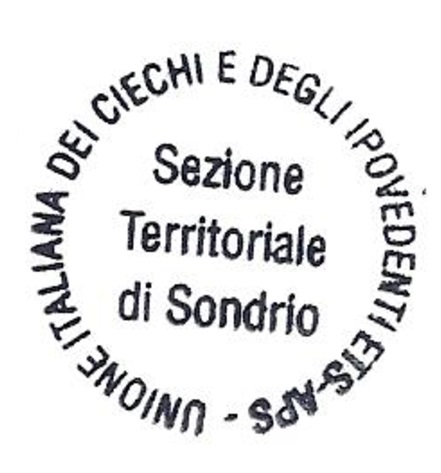 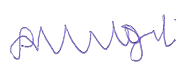 